•Purple - RSVP Required    •Blue - Fitness Classes    •Red - Fee Required1 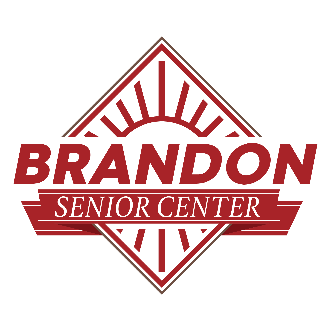 MondayMondayMondayTuesdayTuesdayTuesdayWednesdayWednesdayThursdayThursdayFridayFriday1                              1                              1                              2 2 2 3344558:30Men’s CoffeeMen’s Coffee8:30Sit & Be FitSENIORSENIOR8:30Sit & Be FitSit & Be Fit9:15Cardio ComboCENTERCENTER9:15 Cardio ComboCardio Combo10:30Lessons of ArtCLOSEDCLOSED10:00Tai ChiTai Chi10:30Brunch with10:00Spanish IISpanish IIBrighter DaysHAPPY 4TH HAPPY 4TH 11:00Spanish ISpanish IAdult DaycareOF JULYOF JULY1:00Line DancingLine Dancing12:00Bridge1:00DominoesDominoes1:00Art & Friends8889991010111112128:308:30Sit & Be Fit8:30Men’s CoffeeMen’s Coffee8:30Sit & Be Fit8:30Sit & Be Fit9:00Music Group9:159:15Cardio Combo8:30Sit & Be FitSit & Be Fit9:15Cardio Combo9:15Cardio Combo9:00Bible Study1:001:00BINGO with9:15Cardio ComboCardio Combo10:30Lessons of Art9:30Vet to Vet Cafe9:00Pickleball @Humana10:00Tai ChiTai Chi12:00Bridge10:00Matter of Shiloh Oark1:001:00Beginner Bridge10:00Spanish IISpanish II1:00Art & FriendsBalance – A Fall10:30Hand & Foot11:00Spanish ISpanish IPrevention12:00Dominoes1:00Line DancingLine DancingWorkshop1:00Learn to play1:00DominoesDominoes11:00Lunch & Tour @BridgePeachtree Village11:00Dulcimer1:00Line Dancing1515151616161717181819198:308:30Sit & Be Fit8:30Men’s CoffeeMen’s Coffee8:30Sit & Be Fit8:30Sit & Be Fit9:00Music Group9:159:15Cardio Combo8:30Sit & Be FitSit & Be Fit9:15Cardio Combo9:15Cardio Combo9:00Bible Study1:001:00Line Dancing9:15Cardio ComboCardio Combo10:30Lessons of Art10:00Matter of 9:00Pickleball @1:001:00Beginner Bridge10:00Tai ChiTai Chi12:00BridgeBalance – A FallShiloh Park10:00Spanish IISpanish II1:00Art & FriendsPrevention10:30Hand & Foot11:00Spanish ISpanish I1:00 Let’s Make Workshop12:00Dominoes1:00Line DancingLine DancingStrawberry Jam11:00Dulcimer1:00Learn to play1:00DominoesDominoesW/ MSU Extension1:00Line DancingBridge2:00BINGO @PeachtreeVillage2222222323232424252526268:308:30Sit & Be Fit8:30Men’s CoffeeMen’s Coffee8:30Sit & Be Fit8:30Sit & Be Fit9:00Music Group9:159:15Cardio Combo8:30Sit & Be FitSit & Be Fit9:15Cardio Combo9:15Cardio Combo9:00Bible Study1:001:00Beginner Bridge9:15Cardio ComboCardio Combo10:30Lessons of Art10:00Matter of9:00Pickleball @1:001:00Movie Monday10:00Tai ChiTai Chi12:00BridgeBalance – A FallShiloh Park10:00Spanish IISpanish II1:00Art & FriendsPrevention10:30Hand & Foot11:00Spanish ISpanish I1:00“All Things AreWorkshop11:30Luncheon $101:00Line DancingLine DancingPOPSICLE” FUN!! 11:00Dulcimer12:00Dominoes1:00DominoesDominoesTraditions Health1:00Line Dancing1:00Learn to play2:00Book ClubBridge29292930303031318:308:30Sit & Be Fit8:30Men’s CoffeeMen’s Coffee8:30Sit & Be Fit9:159:15Cardio Combo8:30Sit & Be FitSit & Be Fit9:15Cardio Combo1:001:00Line Dancing9:15Cardio ComboCardio Combo10:30Lessons of Art1:001:00Beginner Bridge10:00Tai ChiTai Chi12:00Bridge10:00Spanish IISpanish II1:00Art & Friends11:00Spanish ISpanish I1:00Line DancingLine Dancing1:00DominoesDominoesFitness Class DescriptionsFitness Class DescriptionsSit & Be Fit(Beginner)45 minParticipants remain seated throughout this class. Class format focuses on improved mobility, range of motion, cardio health, and muscle endurance. (45 min)Cardio Combo!(Beg/Intermediate)45 minLow impact standing cardio exercise for improved heart health, coordination, and balance. Class includes standing cardio and seated strength training. (45 min)Tai Chi(Beginner)45 minA graceful form of exercise used for stress reduction and a variety of other health conditions. A series of movements performed in a slow, focused manner, accompanied by deep breathing.ActivitiesActivitiesLessons of Art Art & FriendsJoin our instructor to learn the fundamentals of art and then come and enjoy time with friends that share in their love of art. Bring your own projects and supplies.Bible StudyA meaningful time of Christian fellowship with a guided, non-denominational Bible lesson. Led by Barbara Martin.BingoCome celebrate our July birthdays with a fun game of BINGO!Book ClubThe Whistler by John GrishamBridgeWe have three Bridge groups active: Experienced Bridge Players, Beginner Bridge Players and Learn to Play Bridge. Any level player is welcome to observe the tables to acquaint themselves with our groups and styles.Brunch & LearnBrighter Days Adult Daycare is the newest adult daycare center located in Pearl. They are excited to share with you all that they offer seniors!Hand and FootDominoesAll cards and games are open to all levels. If you are not sure how to play, come and sit alongside an experienced player to learn.  DulcimerThe Dulcimer is a fretted stringed instrument with 3 or 4 strings that is played by strumming as it sits in your lap. Beginner or experienced Dulcimer players welcome.Let’s Make Strawberry JamAre you interested in learning how to make strawberry jam? Join the MSU Extension to learn and to learn more proper canning practices!Line DancingDance classes are led by a dance instructor. Choreography is broken down and taught and then applied to music.  Lunch & TourWe will meet here at the BSC and catch the bus to Peachtree Village where we’ll get the grand tour of the newly renovated assisted living & memory care facility. Then we’ll have lunch in their 5 star dining room. LuncheonJoin us for some Summer Olympics 2024 fun! There will be food, games and plenty of entertainment!! Tickets $10 Don’t forget to wear your Team USA – red, white & blue!!Movie Monday          IfAfter discovering she can see everyone's imaginary friends, a girl embarks on a magical adventure to reconnect forgotten IFs with their kids.Music GroupJoin along and jam, play, and sing! Or perfect your skills as an audience member and enjoy the talents of others!Popsicle FunFUN would be im-popsicle without YOU!! Join Meghan with Traditions Health for a fun time and beat the heat with a cool treat!!Spanish I and Spanish IIBeginner Spanish for all those interested in learning a new language and exercising your brain.Vet to Vet CafeAre you a veteran? Or the spouse of a Veteran? Please join us for the Vet to Vet Café! The Vet to Vet Café will meet the 2nd Thursday of each month at 9:30am. Breakfast will be served.